附件4网上报名操作流程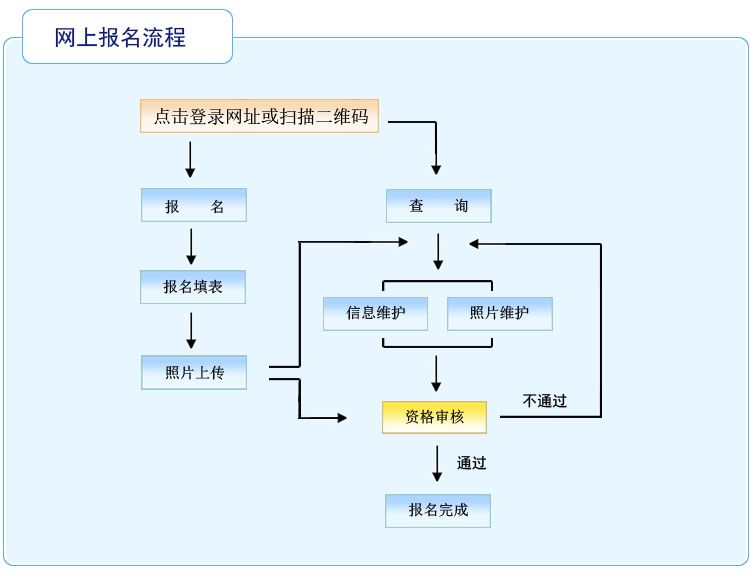 